Nom : ________________________________________________________________________Soyons critiques, évaluons nos sources !Laquelle parmi les sources ci-dessous est la plus susceptible de présenter des informations pertinentes pour un besoin professionnel en soins infirmiers?Pour chacun des choix, justifiez votre réponse : pourquoi ce choix, pour quelles raisons avoir écarté les autres?http://fr.wikipedia.org/wiki/Infection_urinaire http://www.passeportsante.net/fr/Maux/Problemes/Fiche.aspx?doc=infection_urinaire_pmhttp://www.inspq.qc.ca/pdf/publications/1932_Prevention_Infections_Urinaires_Catheters.pdf Quelle source d’information recommanderiez-vous à un patient qui voudrait en savoir plus sur la grippe?Pour chacun des choix, justifiez votre réponse : pourquoi ce choix, pour quelles raisons avoir écarté les autres?http://lapravda.ca/la-grippe-sera-mauvaise-cette-annee/http://lepharmachien.com/20121004rhumevsgrippe/ http://www.vulgaris-medical.com/encyclopedie-medicale/grippe-de-l-adulte 
Cette œuvre est mise à disposition selon les termes de la Licence Creative Commons Attribution - Pas d’Utilisation Commerciale - Partage dans les Mêmes Conditions 4.0 International.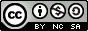 